伊万里商工会館会場使用申込書伊万里商工会館　御中伊万里商工会館会場使用申込要領を厳守することを約し、下記のとおり使用いたしたく料金を添えて申し込みます。記※太枠の中だけご記入下さい。申請者所在地又は住所〒　　〒　　令和　　　年　　　月　　　日令和　　　年　　　月　　　日令和　　　年　　　月　　　日令和　　　年　　　月　　　日申請者団体名、屋号申請者代表者氏名㊞申請者責任者名㊞事務局長所属課長担当者受付者申請者連絡先TEL（　　 ）－   －FAX（　　 ）－   －TEL（　　 ）－   －FAX（　　 ）－   －申請者事業の種類申請者過去の会場使用有　・　無有　・　無使用日時令和　　年　　月　　日（ 　 ）～　　　年　　月　　日（ 　 ）　　（ 　 日間）令和　　年　　月　　日（ 　 ）～　　　年　　月　　日（ 　 ）　　（ 　 日間）令和　　年　　月　　日（ 　 ）～　　　年　　月　　日（ 　 ）　　（ 　 日間）令和　　年　　月　　日（ 　 ）～　　　年　　月　　日（ 　 ）　　（ 　 日間）令和　　年　　月　　日（ 　 ）～　　　年　　月　　日（ 　 ）　　（ 　 日間）令和　　年　　月　　日（ 　 ）～　　　年　　月　　日（ 　 ）　　（ 　 日間）令和　　年　　月　　日（ 　 ）～　　　年　　月　　日（ 　 ）　　（ 　 日間）令和　　年　　月　　日（ 　 ）～　　　年　　月　　日（ 　 ）　　（ 　 日間）令和　　年　　月　　日（ 　 ）～　　　年　　月　　日（ 　 ）　　（ 　 日間）令和　　年　　月　　日（ 　 ）～　　　年　　月　　日（ 　 ）　　（ 　 日間）令和　　年　　月　　日（ 　 ）～　　　年　　月　　日（ 　 ）　　（ 　 日間）令和　　年　　月　　日（ 　 ）～　　　年　　月　　日（ 　 ）　　（ 　 日間）令和　　年　　月　　日（ 　 ）～　　　年　　月　　日（ 　 ）　　（ 　 日間）使用日時午前午後時　　分時　　分～午前午後午前午後時　　分時　　分時　　分使用室名□大ﾎｰﾙ（全・Ａ・Ｂ）　□中会議室（№１・№２）　□小会議室　□特別会議室□大ﾎｰﾙ（全・Ａ・Ｂ）　□中会議室（№１・№２）　□小会議室　□特別会議室□大ﾎｰﾙ（全・Ａ・Ｂ）　□中会議室（№１・№２）　□小会議室　□特別会議室□大ﾎｰﾙ（全・Ａ・Ｂ）　□中会議室（№１・№２）　□小会議室　□特別会議室□大ﾎｰﾙ（全・Ａ・Ｂ）　□中会議室（№１・№２）　□小会議室　□特別会議室□大ﾎｰﾙ（全・Ａ・Ｂ）　□中会議室（№１・№２）　□小会議室　□特別会議室□大ﾎｰﾙ（全・Ａ・Ｂ）　□中会議室（№１・№２）　□小会議室　□特別会議室□大ﾎｰﾙ（全・Ａ・Ｂ）　□中会議室（№１・№２）　□小会議室　□特別会議室□大ﾎｰﾙ（全・Ａ・Ｂ）　□中会議室（№１・№２）　□小会議室　□特別会議室□大ﾎｰﾙ（全・Ａ・Ｂ）　□中会議室（№１・№２）　□小会議室　□特別会議室□大ﾎｰﾙ（全・Ａ・Ｂ）　□中会議室（№１・№２）　□小会議室　□特別会議室□大ﾎｰﾙ（全・Ａ・Ｂ）　□中会議室（№１・№２）　□小会議室　□特別会議室□大ﾎｰﾙ（全・Ａ・Ｂ）　□中会議室（№１・№２）　□小会議室　□特別会議室催し物名使用人員使用人員使用人員名名催し物名車両台数車両台数車両台数台台区分会員非会員市外部内会員非会員市外部内会議・講演・講習研修・宴会・営利展示商談・展示販売その他（　　　　）会議・講演・講習研修・宴会・営利展示商談・展示販売その他（　　　　）使用料金項目項目金　　額金　　額金　　額備　　　考備　　　考備　　　考区分会員非会員市外部内会員非会員市外部内会議・講演・講習研修・宴会・営利展示商談・展示販売その他（　　　　）会議・講演・講習研修・宴会・営利展示商談・展示販売その他（　　　　）使用料金基本料金基本料金円円円区分会員非会員市外部内会員非会員市外部内会議・講演・講習研修・宴会・営利展示商談・展示販売その他（　　　　）会議・講演・講習研修・宴会・営利展示商談・展示販売その他（　　　　）使用料金割増割増円円円マイク使用希望有（　　）本　・　無有（　　）本　・　無有（　　）本　・　無有（　　）本　・　無使用料金冷暖房冷暖房円円円持込設備（具体的に）（具体的に）（具体的に）（具体的に）使用料金その他その他円円円持込設備（具体的に）（具体的に）（具体的に）（具体的に）合計合計合計円円円備考請求月日請求月日請求月日年　　月　　日年　　月　　日年　　月　　日年　　月　　日年　　月　　日㊞備考領収月日領収月日領収月日年　　月　　日年　　月　　日年　　月　　日年　　月　　日年　　月　　日㊞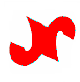 